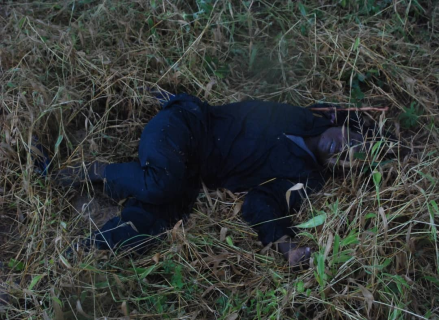 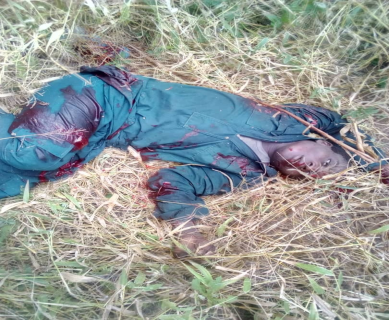 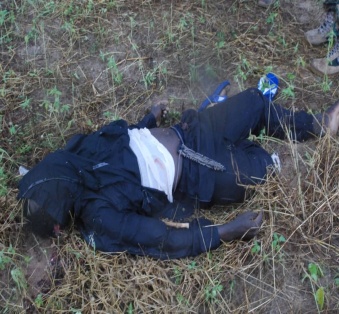 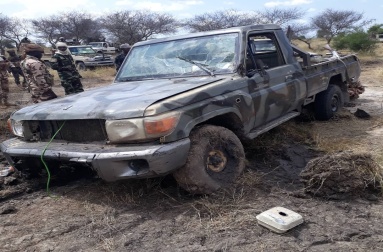 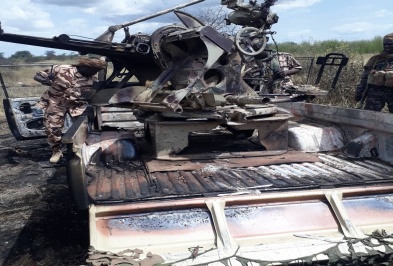 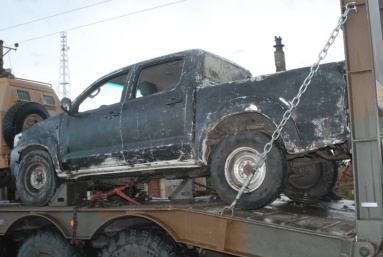 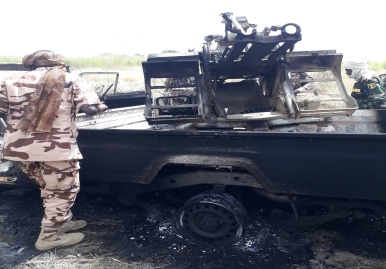 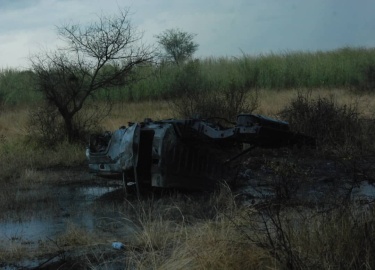 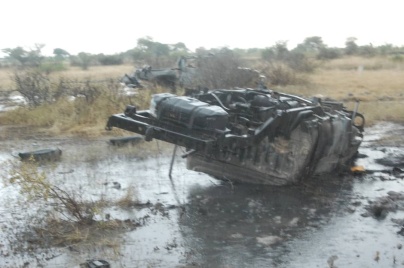 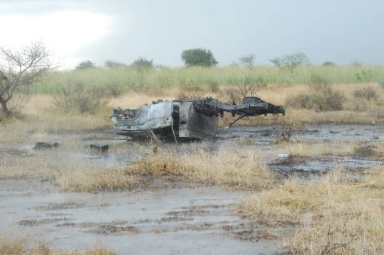 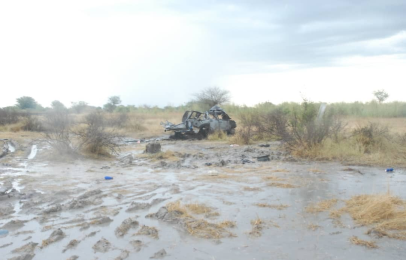 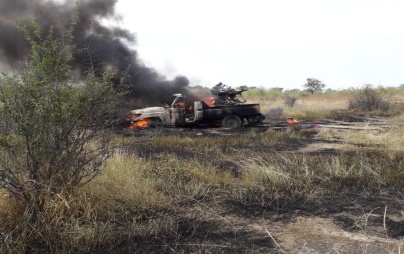 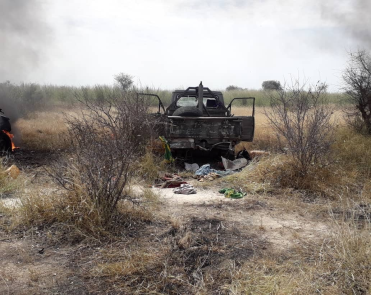 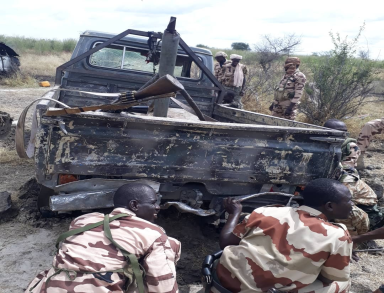 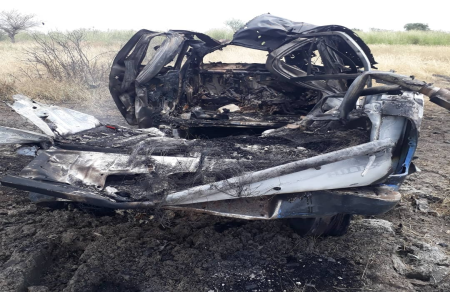 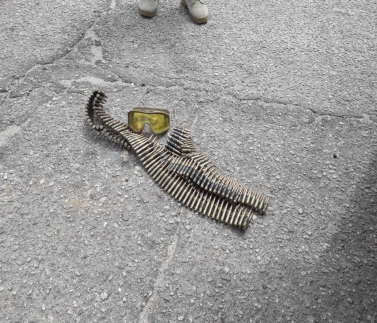 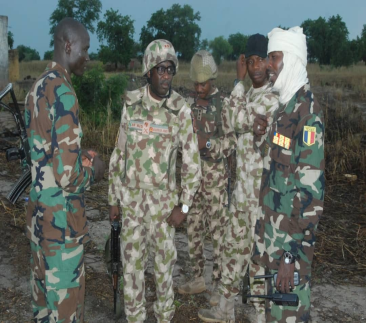 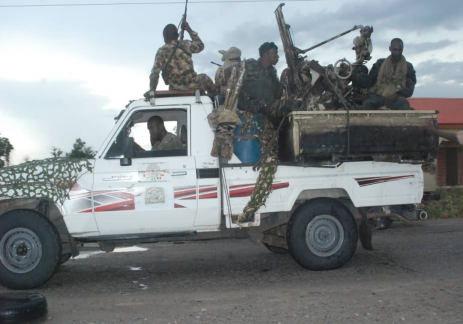 PICTORIALS OF THE BOKO HARAM UNFATED AMBUSH WHERE GALLANT TROOPS DECISIVELY OBLITERATED THE INSURGENTS